ВІДКРИТИЙ МІЖНАРОДНИЙ УНІВЕРСИТЕТ РОЗВИТКУ ЛЮДИНИ«УКРАЇНА»ІНСТИТУТ ПРАВА ТА СУСПІЛЬНИХ ВІДНОСИН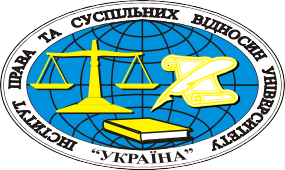 КАФЕДРА ЦИВІЛЬНОГО, ГОСПОДАРСЬКОГО, АДМІНІСТРАТИВНОГО ПРАВА ТА ПРАВООХОРОННОЇ ДІЯЛЬНОСТІ«ЗАТВЕРДЖУЮ»Проректор з освітньої діяльності 	Коляда О.П.«	»	2023 року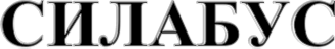 навчальної дисципліниОК 2.21 ДІЛОВОДСТВОосвітня програма «ПРАВО»(назва освітньої програми)освітнього рівня «МОЛОДШИЙ СПЕЦІАЛІСТ»(назва освітнього рівня)галузь знань 08 ПРАВО(шифр і назва галузі знань)Спеціальність 081 ПРАВО(шифр і назва спеціальності))Рік навчання: 4, семестр: 7Кількість кредитів: 4 (120)Форма підсумкового контролю: іспитМова викладання: українськаКиїв – 20231 . ОПИС НАВЧАЛЬНОЇ ДИСЦИПЛІНИ«ДІЛОВОДСТВО»ПЕРЕДРЕКВІЗИТИ:Попередньо вивчені дисципліни – Господарське право. Ц и в і л ь н е право, трудове правоПОСТРЕКВІЗИТИ:Цивільний процес, господарський процес, адміністративний процесМЕТА НАВЧАЛЬНОЇ ДИСЦИПЛІНИ:Мета навчальної дисципліни Діловодство» отримання необхідних знань з сучасного діловодства, пов’язаних із документуванням управлінської інформації та організації роботи з документами, створеними у паперовій формі Секретаріатом Кабінету Міністрів України, центральними органами виконавчої влади, їх територіальними органами, Радою міністрів Автономної Республіки Крим, місцевими органами виконавчої влади, підприємствами, установами, організаціями, що належать до сфери управління центральних або місцевих органів виконавчої влади, Ради міністрів Автономної Республіки КримЗАВДАННЯ НАВЧАЛЬНОЇ ДИСЦИПЛІНИ:Основними завдання вивчення дисципліни «Діловодство» є ознайомлення з основами загального діловодства: документуванням управлінської інформації, організацією документообігу та виконання документів, систематизацією та зберіганням документів, передачею документів до архіву.ПЕРЕЛІК ЗАГАЛЬНИХ ПРОГРАМНИХ КОМПЕТЕНТНОСТЕЙ ОСВІТНЬОЇ ПРОГРАМИ, ЯКІ ЗАБЕЗПЕЧУЄ ДИСЦИПЛІНАздатність застосовувати знання у практичних ситуаціях;знання та розуміння предметної області та розуміння професійної діяльності;здатність реалізувати свої права і обов’язки як члена суспільства, усвідомлювати цінності громадянського (вільного демократичного) суспільства та необхідність його сталого розвитку, верховенства права, прав і свобод людини і громадянина в Україні.ПЕРЕЛІК СПЕЦІАЛЬНИХ (ФАХОВИХ) ПРОГРАМНИХ КОМПЕТЕНТНОСТЕЙ ОСВІТНЬОЇ ПРОГРАМИ, ЯКІ ЗАБЕЗПЕЧУЄДИСЦИПЛІНАздатність застосовувати знання з основ теорії та філософії права, знання і розуміння структури правничої професії та її ролі у суспільстві;здатність застосовувати знання завдань, принципів і доктрин національного права, а також змісту правових інститутів, щонайменше з таких галузей права, як: конституційне право, адміністративне право і адміністративне процесуальне право, цивільне і цивільне процесуальне право, господарське і господарське процесуальне право;знання і розуміння особливостей реалізації та застосування норм матеріального і процесуального права;здатність визначати належні та прийнятні для юридичного аналізу факти;здатність аналізувати правові проблеми, формувати та обґрунтовувати правові позиції;здатність до критичного та системного аналізу правових явищ і застосування набутих знань у професійній діяльності;здатність до консультування з правових питань, зокрема, можливих способів захисту прав та інтересів клієнтів, відповідно до вимог професійної етики, належного дотримання норм щодо нерозголошення персональних даних та конфіденційної інформації.ПЕРЕЛІК ПРОГРАМНИХ РЕЗУЛЬТАТІВ НАВЧАННЯ ОСВІТНЬОЇ ПРОГРАМИ, ЯКІ ЗАБЕЗПЕЧУЄ ДИСЦИПЛІНАздатність розв’язувати складні спеціалізовані задачі та практичні проблеми у галузі професійної правничої діяльності або у процесі навчання, що передбачає застосування правових доктрин, принципів і правових інститутів і характеризується комплексністю та невизначеністю умов.СТРУКТУРА ВИВЧЕННЯ НАВЧАЛЬНОЇ ДИСЦИПЛІНИТематичний планФОРМИ І МЕТОДИ НАВЧАННЯМетоди та форми організації та здійснення навчально-пізнавальної діяльностіЗ метою більш ефективної активізації навчально-пізнавальної діяльності студентів при вивченні навчальної дисципліни «Діловодство» можуть використовуватись: лекції з проблемних питань, робота в малих групах, семінари- дискусії, презентації тощо.Кожен з видів методики застосовується викладачем на власний розсуд. При цьому, слід враховувати рівень підготовленості групи, кількість студентів, бажання студентів приймати участь в тому чи іншому виді методики активізації процесу навчання, а також особливості конкретної дисципліни.За джерелом інформації:словесні: лекція (традиційна, проблемна тощо) із застосуванням комп'ютерних інформаційних технологій (презентація PowerPoint), семінари, пояснення, розповідь, бесіда;наочні: спостереження, ілюстрація, демонстрація;практичні: вправи.Наприклад, лекції з проблемних питань покликані сприяти розвитку логічного мислення студентів і характеризуються тим, що коло питань теми може обмежуватися двома – трьома ключовими моментами, увага студентів концентрується на матеріалі, що не знайшов відображення в підручниках, використовується досвід закордонних навчальних закладів з роздачею під час лекцій друкованого матеріалу та виділенням головних висновків з питань, що розглядаються. При читанні лекцій можуть даватись питання для самостійного їх осмислення.За логікою передачі і сприйняття навчальної інформації: індуктивні, дедуктивні, аналітичні, синтетичні.Наприклад, робота в малих групах проводиться з метою активізації навчання при проведенні семінарських і практичних занять. Це так звані групи психологічного комфорту, де кожен учасник відіграє особливу роль і певними своїми індивідуальними якостями та знаннями доповнює інших. Використання цієї технології дає змогу структурувати практично-семінарські заняття за формою і змістом, створює можливість для участі кожного студента в роботі за метою заняття, забезпечує формування особистісних якостей та досвіду спілкування. Така форма навчання використовується також з метою більш ґрунтовного засвоєння матеріалу, загострення уваги на особливо важливих аспектах, що містять в собі винесені на розгляд проблемні питання.За ступенем самостійності мислення: репродуктивні, пошукові, дослідницькі.За ступенем керування навчальною діяльністю: під керівництвом викладача; самостійна робота студентів із книгою; виконання індивідуальних навчальних проектів, презентацій.Наприклад, презентації проводяться у формі виступів за результатами виконання письмових завдань, з науково-навчальними тезами, рефератами, доповідями перед аудиторією тощо, де також доцільно використовувати для представлення певних досягнень, результатів роботи групи, звіту про виконання індивідуальних завдань, демонстрації нових наукових поглядів, оригінальних висновків та пропозицій.Методи стимулювання інтересу до навчання і мотивації навчально- пізнавальної діяльності:Методи стимулювання інтересу до навчання: навчальні дискусії; створення ситуації пізнавальної новизни; створення ситуацій зацікавленості (метод цікавих аналогій тощо).Наприклад, семінари-дискусії (колоквіуми) проводяться для того, щоб сприяти обміну думками і поглядами учасників з приводу даної теми, а також розвинути мислення, допомагати формуванню поглядів і переконань, виробити вміння формулювати думки й висловлювати їх, вміння прислухатись до точки зору опонентів і «чути їх», навчитись оцінювати пропозиції інших людей, критично підходити до власних поглядів.Інклюзивні методи навчанняМетоди формування свідомості: бесіда, диспут, лекція, приклад, пояснення, переконання.Метод організації діяльності та формування суспільної поведінки особистості: вправи, привчання, виховні ситуації, приклад.Методи мотивації та стимулювання: вимога, громадська думка. Вважаємо, що неприпустимо застосовувати в інклюзивному вихованні методи емоційного стимулювання – змагання, заохочення, переконання.Метод самовиховання: самопізнання, самооцінювання, саморегуляція.Методи соціально-психологічної допомоги: психологічне консультування, аутотренінг, стимуляційні ігри.Спеціальні методи: патронат, супровід, тренінг, медіація.Спеціальні методи педагогічної корекції, які варто використовувати для цілеспрямованого виправлення поведінки або інших порушень, викликаних спільною причиною. До спеціальних методів корекційної роботи належать: суб'єктивно- прагматичний метод, метод заміщення, метод "вибуху", метод природних наслідків і трудовий метод.ОсновнаРЕКОМЕНДОВАНА ЛІТЕРАТУРАІ. Нормативно-правові акти та матеріали судової практики:1.Закон України «Про Національний архівний фонд та архівні установи»Наказ Міністерства юстиції України № 1000\5 від 18.06.2015 «Про затвердження Правил організації діловодства та архівного зберігання документів у державних органах, органах місцевого самоврядування, на підприємствах, в установах і організаціях»Наказ Міністерства юстиції України № 3253\5 від 22.12.2010 Про затвердження Правил ведення нотаріального діловодства»4.Наказ Державної судової адміністрації від 20.08.2019 № 814 «Інструкція з діловодства в місцевих та апеляційних судах УкраїниБезкровний М. Ф. Загальне діловодство: теорія та практика керування документацією із загальних питань / М. Ф. Безкровний, М. Ф. Кропивка, Ю. І. Палеха, Т. Д. Іщенко. – Київ:«Ліра-К», – 2014. – 456 с.Вербицька Т. С. Секретарська справа та сучасне справочинство: підручник / Т. С. Вербицька, В. П. Чіннікова. – Л.: Оріяна-Нова, 2001. – 392 с.Глущик С. В. Сучасні ділові папери: навч. посіб. для вищих та середніх спец. навч. закладів/ С. В. Глущик, О. В. Дияк, С. В. Шевчук. – 4-тє вид., переробл. і допов. – К.: А. С. К., 2008.– 400 с.Гороховський О. І. Автоматизація діловодства: навч. посіб. / О. І. Гороховський, В. І. Роптанов: Вінниц. нац. техн. ун-т. – Вінниця: ВНТУ, 2010. – 99 с.Гриценко Т. Б. Українська мова та культура мовлення: навч. посіб. / Гриценко Т. Б. – К.: Центер навч. літ., 2003. – 536 с.Громов Є. В. Комп’ютерне документознавство: навч. посіб. для студ. вищ. пед. навч. закл. / Є. В. Громов: Укр. інж.-пед. академія. – Х.: УІПА, 2010. – 172 с.Гуревич Р.С., Кадемія М.Ю., Черниш Т.М., Шевченко Л.С. Діловодство: Навчальний посібник. Частина І. Сучасні ділові папери. – Вінниця: ВМВПУ, 2007. – 184 с.Діденко А. Н. Сучасне діловодство: навч. посіб. для уч. проф.-техн. закл. освіти / А. Н. Діденко. – 4.вид. – К.: Либідь, 2004. – 384 с.Документознавство: курс лекцій з дисципліни «Документознавство» для студ. І – ІІ курсу вищ. навч. закл. спец. 6.020100 «Документознавство та інформаційна діяльність» [у 2-х ч.] – Ч. 1 / уклад.: О. Ю. Малюк, Н. М. Лєсовець, Г. Ю. Есаулова; Держ. закл. «Луган. нац. ун-т імені Тараса Шевченка». – Луганськ: Вид-во ДЗ «ЛНУ імені Тараса Шевченка», 2013. –Інформаційні ресурсиІнтернет-ресурси:www.rada.gov.ua - Офіційний сайт Верховної Ради України.www.kmu.gov.ua - Офіційний сайт Кабінету Міністрів України.https://minjust.gov.ua - Офіційний сайт Міністерства юстиції.www.studrada.com.ua – Центральний юридичний портал України.www.ukr-pravo.at.ua – Правовий портал.www.jurconsult.net.ua – Всеукраїнський юридичний портал.www.pravoznavec.com.ua	-	Електронна	бібліотека	юридичної літератури "Правознавець".https://www.legalaid.gov.ua	–	Регіональний	центр	з	надання безоплатної вторинної правової допомоги у місті Києвіhttp://www.zahyst.info - Сайт захисту прав споживачів України.САМОСТІЙНА РОБОТА СТУДЕНТІВТеми самостійної роботи студентівКАРТА САМОСТІЙНОЇ РОБОТИ СТУДЕНТАКОНТРОЛЬ І ОЦІНКА ЯКОСТІ НАВЧАННЯСИСТЕМА ОЦІНЮВАННЯ НАВЧАЛЬНИХ ДОСЯГНЕНЬ ЗДОБУВАЧІВ ВИЩОЇ ОСВІТИНавчальна дисципліна оцінюється за модульно-рейтинговою системою.Вона складається з одного модуля, яка включає 3 змістовних модулів.Результати навчальної діяльності студентів оцінюються за 100 бальною шкалою в кожному семестрі окремо.За результатами поточного, модульного та семестрового контролів виставляється підсумкова оцінка за 100-бальною шкалою, національною шкалою та шкалою ECTS.Модульний контроль: кількість балів, які необхідні для отримання відповідної оцінки за кожен змістовий модуль упродовж семестру.Семестровий (підсумковий) контроль: виставлення семестрової оцінки студентам, які опрацювали теоретичні теми, практично засвоїли їх і мають позитивні результати, набрали необхідну кількість балів.Загальні критерії оцінювання успішності студентів, які отримали за 4- бальною шкалою оцінки «відмінно», «добре», «задовільно», «незадовільно», подано в таблиці нижче.Кожний модуль включає бали за поточну роботу студента на семінарських, практичних, лабораторних заняттях, виконання самостійної роботи, індивідуальну роботу, модульну контрольну роботу.Виконання модульних контрольних робіт здійснюється в режимі комп’ютерної діагностики або з використанням роздрукованих завдань.Реферативні дослідження та есе, які виконує студент за визначеною тематикою, обговорюються та захищаються на семінарських заняттях.Модульний контроль знань студентів здійснюється після завершення вивчення навчального матеріалу модуля.Система оцінювання роботи студентів упродовж семеструКількість балів за роботу з теоретичним матеріалом, на практичних заняттях, під час виконання самостійної та індивідуальної навчально-дослідної роботи залежить від дотримання таких вимог:своєчасність виконання навчальних завдань;повний обсяг їх виконання;якість виконання навчальних завдань;самостійність виконання;творчий підхід у виконанні завдань;ініціативність у навчальній діяльності.Загальна оцінка з дисципліни: шкала оцінювання національна та ECTSЗагальні критерії оцінювання навчальних досягнень студентівПОЛІТИКА (ОЦІНЮВАННЯ) НАВЧАЛЬНОГО КУРСУПолітика щодо дедлайнів та перескладання: Роботи, які здаються із порушенням термінів без поважних причин, оцінюються на нижчу оцінку (-20 балів). Перескладання модулів відбувається із дозволу деканату за наявності поважних причин (наприклад, лікарняний).Політика щодо академічної доброчесності: Усі письмові роботи перевіряються на наявність плагіату і допускаються до захисту із коректними текстовими запозиченнями не більше 20%. Списування під час контрольних робіт та екзаменів заборонені (в т.ч. із використанням мобільних пристроїв).Політика щодо відвідування: Відвідування занять є обов’язковим компонентом оцінювання, за яке нараховуються бали. За об’єктивних причин (наприклад, хвороба, міжнародне стажування) навчання може відбуватись в он-лайн формі за погодженням із керівником курсу.ПЕРЕВІРЕНО: 	20	р.(посада, звання) 	(	)(підпис)	(прізвище та ініціали)ІНФОРМАЦІЯ ПРО ВИКЛАДАЧАІНФОРМАЦІЯ ПРО ВИКЛАДАЧАКафедраКафедра цивільного, господарського,адміністративного права та правоохоронної діяльності ІПСВ - кабінет № 502Прізвище, ім’я та по батькові викладача, науковий ступінь і вчене звання,посадаСердюк Євгеній Васильович, кандидат юридичних наук, доцент кафедри галузевого права та загальноправових дисциплінАсистентвикладачаПрофайл викладачаhttps://uu.edu.ua/institute_of_law_and_international_relati onsКонтактна інформаціявикладача (-ів)Телефон викладача: (093) 517 91 99Електронна пошта: ldpr77@gmail.comВайбер: 0935179199Кабінет: 502 (ІІІ корпус)Сторінка курсу в Moodlehttps://vo.uu.edu.ua/course/view.php?id=9414Дні занятьПонеділок 3 пара через тиждень, 4 пара через тижденьКонсультаціїПеріодично згідно графіку консультацій на протязі вивчення курсу навчальної дисципліниГалузь знань,ХарактеристикаХарактеристикаНайменування показниківспеціальність,спеціалізація, освітній ступінь / освітньо-кваліфікаційний рівеньнавчальної дисциплінинавчальної дисципліниНайменування показниківспеціальність,спеціалізація, освітній ступінь / освітньо-кваліфікаційний рівеньденна форманавчаннязаочна форманавчанняГалузь знаньВид дисципліниВид дисципліни08 «Право»Нормативна (обов’язкова)Нормативна (обов’язкова)Загальний обсяг кредитів – 4(шифр і назва)(обов’язкова чи за вибором студента)(обов’язкова чи за вибором студента)Загальний обсяг кредитів – 4СпеціальністьЦикл підготовкиЦикл підготовки081 «Право»ПрофесійнийПрофесійний(шифр і назва)(загальний чи професійний)(загальний чи професійний)Модулів – 1СпеціалізаціяРік підготовки:Рік підготовки:Змістових модулів – 3Адміністративно-господарська4-й4-й(назва)ІндивідуальнеМова викладання, навчання та оцінювання: українська(назва)науково-досліднезавдання  	Мова викладання, навчання та оцінювання: українська(назва)СеместрСеместр(назва)Мова викладання, навчання та оцінювання: українська(назва)Загальний обсягМова викладання, навчання та оцінювання: українська(назва)7-йгодин – 120Мова викладання, навчання та оцінювання: українська(назва)ЛекціїЛекціїТижневих годин для денної форми навчання: аудиторних – 2 самостійної роботи студента – 4Освітній ступінь / освітньо- кваліфікаційний рівень:бакалавр30 год.год.Тижневих годин для денної форми навчання: аудиторних – 2 самостійної роботи студента – 4Освітній ступінь / освітньо- кваліфікаційний рівень:бакалаврПрактичні, семінарськіПрактичні, семінарськіТижневих годин для денної форми навчання: аудиторних – 2 самостійної роботи студента – 4Освітній ступінь / освітньо- кваліфікаційний рівень:бакалавр15 год.год.Тижневих годин для денної форми навчання: аудиторних – 2 самостійної роботи студента – 4Освітній ступінь / освітньо- кваліфікаційний рівень:бакалаврСамостійна роботаСамостійна роботаТижневих годин для денної форми навчання: аудиторних – 2 самостійної роботи студента – 4Освітній ступінь / освітньо- кваліфікаційний рівень:бакалавр75 год.год.Тижневих годин для денної форми навчання: аудиторних – 2 самостійної роботи студента – 4Освітній ступінь / освітньо- кваліфікаційний рівень:бакалаврІндивідуальні завдання: год.Індивідуальні завдання: год.Тижневих годин для денної форми навчання: аудиторних – 2 самостійної роботи студента – 4Освітній ступінь / освітньо- кваліфікаційний рівень:бакалаврВид семестрового контролю:поточний контроль на семінарський заняттяхВид семестрового контролю:поточний контроль на семінарський заняттяхмодульний контроль - контрольне завдання за результатами вивчення навчального матеріалу,об'єднаного в модульмодульний контроль - контрольне завдання за результатами вивчення навчального матеріалу,об'єднаного в модульпідсумковий контроль: залік,іспитпідсумковий контроль: залік,іспитНазви змістових модулів і темКількість годинКількість годинКількість годинКількість годинКількість годинКількість годинКількість годинКількість годинКількість годинНазви змістових модулів і темДенна формаДенна формаДенна формаДенна формаДенна формаЗаочна формаЗаочна формаЗаочна формаЗаочна формаНазви змістових модулів і темусьогоу тому числіу тому числіу тому числіу тому числіусьогоу тому числіу тому числіу тому числіНазви змістових модулів і темусьоголсінд.рс.р.усьоголсс.р.123456789І семестр вивченняІ семестр вивченняІ семестр вивченняІ семестр вивченняІ семестр вивченняІ семестр вивченняІ семестр вивченняІ семестр вивченняІ семестр вивченняІ семестр вивченняЗмістовний модуль 1. Документування управлінської інформаціїЗмістовний модуль 1. Документування управлінської інформаціїЗмістовний модуль 1. Документування управлінської інформаціїЗмістовний модуль 1. Документування управлінської інформаціїЗмістовний модуль 1. Документування управлінської інформаціїЗмістовний модуль 1. Документування управлінської інформаціїЗмістовний модуль 1. Документування управлінської інформаціїЗмістовний модуль 1. Документування управлінської інформаціїЗмістовний модуль 1. Документування управлінської інформаціїЗмістовний модуль 1. Документування управлінської інформаціїТема 1. Загальні вимоги для створення управлінськихдокументів82215Тема 2. Особливості підготовки та оформлення розпорядчих документі82215Разом за змістовим модулем1164210Змістовний	модуль	2.	Організація	документообігу	тавиконання документівЗмістовний	модуль	2.	Організація	документообігу	тавиконання документівЗмістовний	модуль	2.	Організація	документообігу	тавиконання документівЗмістовний	модуль	2.	Організація	документообігу	тавиконання документівЗмістовний	модуль	2.	Організація	документообігу	тавиконання документівЗмістовний	модуль	2.	Організація	документообігу	тавиконання документівЗмістовний	модуль	2.	Організація	документообігу	тавиконання документівЗмістовний	модуль	2.	Організація	документообігу	тавиконання документівЗмістовний	модуль	2.	Організація	документообігу	тавиконання документівЗмістовний	модуль	2.	Організація	документообігу	тавиконання документівТема 3. Вимоги щодо організації документообігу82215Тема 4. Організація контролю за виконанням документу82215Тема 5. Систематизація та зберігання документів у діловодстві8215Разом за змістовим модулем 2246315Змістовний модуль 3. Порядок підготовки справ до архівногозберіганняЗмістовний модуль 3. Порядок підготовки справ до архівногозберіганняЗмістовний модуль 3. Порядок підготовки справ до архівногозберіганняЗмістовний модуль 3. Порядок підготовки справ до архівногозберіганняЗмістовний модуль 3. Порядок підготовки справ до архівногозберіганняЗмістовний модуль 3. Порядок підготовки справ до архівногозберіганняЗмістовний модуль 3. Порядок підготовки справ до архівногозберіганняЗмістовний модуль 3. Порядок підготовки справ до архівногозберіганняЗмістовний модуль 3. Порядок підготовки справ до архівногозберіганняЗмістовний модуль 3. Порядок підготовки справ до архівногозберіганняТема 6. Експертиза цінності документа.132210Тема	7.	Комплектування архіву132210Тема 8. Складання архівних описів справ132210Тема	9.	Забезпеченнязбереженості	архівних документів132210Тема	10.	Організаціядокументів в архіві132210Разом за змістовим модулем46561050Разом за І семестр120301575Всього годин120301575№з/пНазва темиКількістьгодин1.Загальні вимоги для створення управлінських документів22.Особливості	підготовки	та	оформлення	розпорядчихдокументів23.Вимоги щодо організації документообігу24.Організація контролю за виконанням документу25.Систематизація та зберігання документів у діловодстві26.Експертиза цінності документа.47.Комплектування архіву48.Складання архівних описів справ49.Забезпечення збереженості архівних документів410.Організація документів в архіві4Разом30Змістовий модуль та теми курсуАкадемічний контрольБалиТермін виконання (тижні)7 - Семестр7 - Семестр7 - Семестр7 - СеместрЗмістовний модуль 1. Документування управлінської інформаціїЗмістовний модуль 1. Документування управлінської інформаціїЗмістовний модуль 1. Документування управлінської інформаціїЗмістовний модуль 1. Документування управлінської інформаціїТема 1(2 год)Семінарське заняття, індивідуальне заняття, залік1010І-ІІІТема 2(2 год)Семінарське заняття, індивідуальнезаняття підсумкова модульна контрольна робота, залік1010І-ІІІЗмістовний модуль 2. Організація документообігу та виконаннядокументівЗмістовний модуль 2. Організація документообігу та виконаннядокументівЗмістовний модуль 2. Організація документообігу та виконаннядокументівЗмістовний модуль 2. Організація документообігу та виконаннядокументівТема 3.(2 год.)Семінарське заняття, індивідуальне заняття, підсумкова модульнаконтрольна робота, залік1010ІІІ-VТема 4.(2 год.)Семінарське заняття, підсумкова модульна контрольна робота, залік1010ІІІ-VТема 5 (2год)Семінарське заняття, підсумкова модульна контрольна робота, залік10Змістовий модуль 3. Порядок підготовки справ до архівного зберіганняЗмістовий модуль 3. Порядок підготовки справ до архівного зберіганняЗмістовий модуль 3. Порядок підготовки справ до архівного зберіганняЗмістовий модуль 3. Порядок підготовки справ до архівного зберіганняТема 6.(2 год.)Семінарське заняття, індивідуальне заняття, підсумкова модульнаконтрольна робота, залік10VІ-VІІІТема 7(2 год.)Семінарське заняття, індивідуальне заняття, підсумкова модульнаконтрольна робота, залік10Тема 8(2 год.)Семінарське заняття, підсумкова модульна контрольна робота, залік10Х- ХІТема 9.(2 год.)Семінарське заняття, індивідуальнезаняття, підсумкова модульна контрольна робота, залік10Х- ХІТема 10 (2год)Семінарське заняття, індивідуальне заняття, підсумкова модульнаконтрольна робота, залік10Всього: 120 год.Всього: 100 балівВсього: 100 балівВсього: 100 балівРазом за 1 семестр: 120 год.Разом: 100 балівРазом: 100 балівРазом: 100 балівВид діяльності студента / аспірантаМаксимальна кількість балів за одиницюМодуль 1Модуль 1Модуль 2Модуль 2Модуль3Модуль3Вид діяльності студента / аспірантаМаксимальна кількість балів за одиницюкількість одиницьмаксимальна кількістькількість одиницьмаксимальн а кількість балівкількість одиницьмаксимальна кількістьбалівІ. Обов’язковіІ. Обов’язковіІ. Обов’язковіІ. Обов’язковіІ. Обов’язковіІ. Обов’язковіІ. Обов’язковіІ. Обов’язкові1.1. Відвідування лекцій11111.2. Відвідування семінарських і практичних занять11111.3. Робота на семінарському і практичному занятті103431.4. Виконання завдань для самостійної роботи101.5. Виконання модульної роботи2551551.6. Виконання індивідуальних завдань (ІНДЗ)30101010РазомРазомМаксимальна кількість балів за обов’язкові види роботи: 50Максимальна кількість балів за обов’язкові види роботи: 50Максимальна кількість балів за обов’язкові види роботи: 50Максимальна кількість балів за обов’язкові види роботи: 50Максимальна кількість балів за обов’язкові види роботи: 50Максимальна кількість балів за обов’язкові види роботи: 50Максимальна кількість балів за обов’язкові види роботи: 50Максимальна кількість балів за обов’язкові види роботи: 50ІІ. ВибірковіІІ. ВибірковіІІ. ВибірковіІІ. ВибірковіІІ. ВибірковіІІ. ВибірковіІІ. ВибірковіІІ. ВибірковіВиконання завдань для самостійного опрацюванняВиконання завдань для самостійного опрацюванняВиконання завдань для самостійного опрацюванняВиконання завдань для самостійного опрацюванняВиконання завдань для самостійного опрацюванняВиконання завдань для самостійного опрацюванняВиконання завдань для самостійного опрацюванняВиконання завдань для самостійного опрацювання2.1. Складання ситуаційних завдань із різних тем курсу52212.2. Огляд літератури з конкретної тематики51222.3. Складання ділової гри з конкретнимприкладним матеріалом з будь-якої теми курсу52.4. Підготовка наукової статті з будь-якої теми курсу10552.5. Участь у науковій студентській конференції5232.6. Дослідження українського чи закордонного досвіду522РазомРазомМаксимальна кількість балів за вибіркові види роботи: 10Максимальна кількість балів за вибіркові види роботи: 10Максимальна кількість балів за вибіркові види роботи: 10Максимальна кількість балів за вибіркові види роботи: 10Максимальна кількість балів за вибіркові види роботи: 10Максимальна кількість балів за вибіркові види роботи: 10Максимальна кількість балів за вибіркові види роботи: 10Максимальна кількість балів за вибіркові види роботи: 10Всього балів за теоретичний і практичний курс: 60Всього балів за теоретичний і практичний курс: 60Всього балів за теоретичний і практичний курс: 60Всього балів за теоретичний і практичний курс: 60Всього балів за теоретичний і практичний курс: 60Всього балів за теоретичний і практичний курс: 60Всього балів за теоретичний і практичний курс: 60Всього балів за теоретичний і практичний курс: 60Оцінка за 100-бальною системоюОцінка за 100-бальною системоюОцінка занаціональною шкалоюОцінка занаціональною шкалоюОцінка за шкалою ECTSОцінка за шкалою ECTSОцінка за 100-бальною системоюОцінка за 100-бальною системоюекзамензалікОцінка за шкалою ECTSОцінка за шкалою ECTS90 – 100відмінно5зарахованоAвідмінно82 – 89добре4зарахованоBдобре (дуже добре)75 – 81добре4зарахованоCдобре64 – 74задовільно3зарахованоDзадовільно60 – 63задовільно3зарахованоЕзадовільно (достатньо)35 – 59незадовільно2не зарахованоFXнезадовільно з можливістю повторного складання1 – 34незадовільно2не зарахованоFнезадовільно з обов’язковим повторним вивченнямдисципліниОцінкаКритерії оцінювання«відмінно»Ставиться за повні та міцні знання матеріалу в заданому обсязі, вміння вільно виконувати практичні завдання, передбачені навчальною програмою; за знання основної та додаткової літератури; за виявкреативності в розумінні і творчому використанні набутих знань та умінь.«добре»Ставиться за вияв студентом повних, систематичних знань із дисципліни, успішне виконання практичних завдань, засвоєння основної та додаткової літератури, здатність до самостійного поповнення та оновлення знань. Але у відповіді студента наявнінезначні помилки.«задовільно»Ставиться за вияв знання основного навчального матеріалу в обсязі, достатньому для подальшого навчання і майбутньої фахової діяльності, поверхову обізнаність із основною і додатковою літературою, передбаченою навчальною програмою. Можливі суттєві помилки увиконанні практичних завдань, але студент спроможний усунути їх із допомогою викладача.«незадовільно»Виставляється студентові, відповідь якого під час відтворення основного програмового матеріалу поверхова, фрагментарна, що зумовлюється початковими уявленнями про предмет вивчення. Таким чином, оцінка «незадовільно» ставиться студентові, який неспроможний до навчання чи виконання фахової діяльності після закінчення закладу вищої освіти без повторного навчання запрограмою відповідної дисципліни.